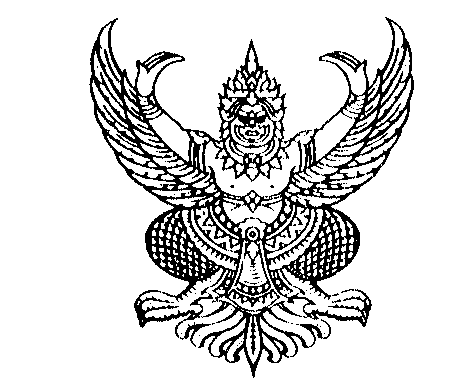 คำสั่งคณะวิทยาศาสตร์และเทคโนโลยีที่............/.............เรื่อง แต่งตั้งคณะกรรมการพัฒนาหลักสูตร / คณะกรรมการปรับปรุงหลักสูตรหลักสูตร..................... สาขาวิชา.................................... หลักสูตรใหม่ /หลักสูตรปรับปรุง พ.ศ. 25......			ด้วยหลักสูตร....................................... สาขาวิชา..................................... คณะวิทยาศาสตร์และเทคโนโลยี มหาวิทยาลัยราชภัฏสงขลา  ได้ดำเนินการปรับปรุง/พัฒนาหลักสูตร............................... สาขาวิชา................... หลักสูตรใหม่/ปรับปรุง พ.ศ. .........  โดยมีวัตถุประสงค์เพื่อให้เป็นไปตามมาตรฐานคุณภาพหลักสูตรและมาตรฐานคุณวุฒิระดับอุดมศึกษา พ.ศ. 2565 ตลอดจนเพื่อให้การจัดการเรียนการสอน และการบริหารหลักสูตรเป็นไปด้วยความเรียบร้อยและมีประสิทธิภาพ			เพื่อให้การดำเนินงานเป็นไปด้วยความเรียบร้อยและบรรลุผลตามวัตถุประสงค์ อาศัยอำนาจตามคำสั่งมหาวิทยาลัยราชภัฏสงขลา ที่ 3025/2564 เรื่อง มอบหมายงานและมอบอำนาจให้คณบดีปฏิบัติราชการแทนอธิการบดี สั่ง ณ วันที่ 19 พฤศจิกายน 2564 คณะวิทยาศาสตร์และเทคโนโลยี จึงแต่งตั้งคณะกรรมการพัฒนาหลักสูตร / คณะกรรมการปรับปรุงหลักสูตร ..................................สาขาวิชา...................... หลักสูตรปรับปรุง/หลักสูตรใหม่ พ.ศ. .................ดังนี้		1.ใส่ชื่อประธานหลักสูตร				ประธานกรรมการ		   (อาจารย์ผู้รับผิดชอบหลักสูตร)		2.ใส่ชื่อกรรมการหลักสูตร				กรรมการ  (อาจารย์ผู้รับผิดชอบหลักสูตร)		3. ใส่ชื่อกรรมการหลักสูตร			กรรมการ   (อาจารย์ผู้รับผิดชอบหลักสูตร)		4.ใส่ชื่อกรรมการหลักสูตร				กรรมการ   (อาจารย์ผู้รับผิดชอบหลักสูตร)5.ใส่ชื่อผู้ทรงคุณวุฒิ ร่าง มคอ 2 			กรรมการ    (ผู้ทรงคุณวุฒิภายนอก)6.ใส่ชื่อผู้ทรงคุณวุฒิ ร่าง มคอ 2 			กรรมการ    (ผู้ทรงคุณวุฒิภายนอก)7.ใส่ชื่อผู้แทนองค์กรวิชาชีพ(ถ้ามี)			กรรมการ    (ผู้ทรงคุณวุฒิภายนอก)8.ใส่ชื่อกรรมการและเลขานุการหลักสูตร		กรรมการและเลขานุการ     (อาจารย์ผู้รับผิดชอบหลักสูตร)			หน้าที่ ดำเนินการจัดทำหลักสูตร...............................สาขาวิชา.................หลักสูตรปรับปรุง/หลักสูตรใหม่............................			ให้คณะกรรมการที่ได้รับการแต่งตั้งดำเนินการจัดทำและปรับปรุง/พัฒนาหลักสูตร.........................สาขาวิชา.......................... หลักสูตรปรับปรุง/ใหม่ พ.ศ. .......ให้เป็นไปตามระเบียบ ข้อบังคับ หลักเกณฑ์ และข้อกำหนดที่เกี่ยวข้อง เพื่อให้ได้หลักสูตรที่มีคุณภาพและประสิทธิภาพตามเป้าหมาย สำเร็จลุล่วงตามวัตถุประสงค์ที่วางไว้ โดยมอบหมายให้รองคณบดีฝ่ายวิชาการและประกันคุณภาพการศึกษา กำกับ ดูแล การปรับปรุง/พัฒนาหลักสูตร ตามคำสั่งนี้ให้เป็นไปด้วยความเรียบร้อย					สั่ง ณ วันที่     เดือน        พ.ศ.(ผู้ช่วยศาสตราจารย์ขวัญกมล ขุนพิทักษ์)คณบดีคณะวิทยาศาสตร์และเทคโนโลยี ปฏิบัติราชการแทนอธิการบดีมหาวิทยาลัยราชภัฏสงขลา